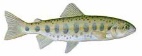 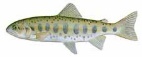 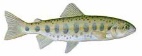 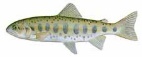 下記に必要事項をご記入の上、㈱エコテックへ 2021年7月26日(月) までに、郵送、FAX、メールで下記の住所・FAX番号へ送付し申し込み下さい。なお、署名捺印した申込用紙を当日お持ちいただける場合、メール等での受付が可能です。HPより様式(word形式)をダウンロード、または、メールにて必要事項を記入の上field@ecotech.ne.jp宛てにメールで送信してください。器材･スタッフ等の関係により定員(15名程度）になり次第、締め切り致しますので予めご了承下さい。記入欄が足りない場合は申込書を追加してお申し込みください。◆　誓　約　書「千歳川・かわ塾」プログラムの参加にあたり、開催要領の一切を了承し、開催中の事故等については、その責任を参加者（保護者）が負うべきものであり、賠償責任等一切の請求をしないことを、ここに誓約いたします。※撮影した写真をHPやチラシ等に使用することを承諾頂けない場合はチェックを入れてください。　　　□承諾しない西暦　 　　年　　月　　日　　保護者署名捺印　　　　　　　　　　　　　　　㊞　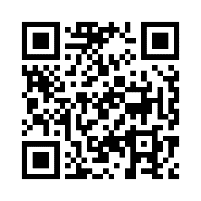 児童①参加児童氏名・性別ﾌﾘｶﾞﾅ男 ・ 女　（   　  才）生年月日（H   　．   　．　  ）男 ・ 女　（   　  才）生年月日（H   　．   　．　  ）児童①参加児童氏名・性別男 ・ 女　（   　  才）生年月日（H   　．   　．　  ）男 ・ 女　（   　  才）生年月日（H   　．   　．　  ）児童①学校名・学年　　　　年　　　　年　　　　年児童①連絡先〒　　　　　　　　　　　　　　TEL　　　　　　　　　　　　　　　住所　〒　　　　　　　　　　　　　　TEL　　　　　　　　　　　　　　　住所　〒　　　　　　　　　　　　　　TEL　　　　　　　　　　　　　　　住所　児童②参加児童氏名・性別ﾌﾘｶﾞﾅ男 ・ 女　（   　  才）生年月日（H   　．   　．　  ）男 ・ 女　（   　  才）生年月日（H   　．   　．　  ）児童②参加児童氏名・性別男 ・ 女　（   　  才）生年月日（H   　．   　．　  ）男 ・ 女　（   　  才）生年月日（H   　．   　．　  ）児童②学校名・学年　　　　年　　　　年　　　　年児童②連絡先〒　　　　　　　　　　　　　　TEL　　　　　　　　　　　　　　　住所　〒　　　　　　　　　　　　　　TEL　　　　　　　　　　　　　　　住所　〒　　　　　　　　　　　　　　TEL　　　　　　　　　　　　　　　住所　児童③参加児童氏名・性別ﾌﾘｶﾞﾅ男 ・ 女　（   　  才）生年月日（H   　．   　．　  ）男 ・ 女　（   　  才）生年月日（H   　．   　．　  ）児童③参加児童氏名・性別男 ・ 女　（   　  才）生年月日（H   　．   　．　  ）男 ・ 女　（   　  才）生年月日（H   　．   　．　  ）児童③学校名・学年　　　　年　　　　年　　　　年児童③連絡先〒　　　　　　　　　　　　　　TEL　　　　　　　　　　　　　　　住所　〒　　　　　　　　　　　　　　TEL　　　　　　　　　　　　　　　住所　〒　　　　　　　　　　　　　　TEL　　　　　　　　　　　　　　　住所　同伴者児童に付き添われる保護者・同伴者ﾌﾘｶﾞﾅ男 ・ 女　（   　  才）生年月日（　   　．   　．　  ）男 ・ 女　（   　  才）生年月日（　   　．   　．　  ）同伴者児童に付き添われる保護者・同伴者男 ・ 女　（   　  才）生年月日（　   　．   　．　  ）男 ・ 女　（   　  才）生年月日（　   　．   　．　  ）同伴者連絡先〒　　　　　　　　　　　　　　TEL　　　　　　　　　　　　　　　住所　〒　　　　　　　　　　　　　　TEL　　　　　　　　　　　　　　　住所　〒　　　　　　　　　　　　　　TEL　　　　　　　　　　　　　　　住所　同伴者児童に付き添われる保護者・同伴者ﾌﾘｶﾞﾅﾌﾘｶﾞﾅ男 ・ 女　（   　  才）生年月日（　   　．   　．　  ）同伴者児童に付き添われる保護者・同伴者男 ・ 女　（   　  才）生年月日（　   　．   　．　  ）同伴者連絡先〒　　　　　　　　　　　　　　TEL　　　　　　　　　　　　　　　住所　〒　　　　　　　　　　　　　　TEL　　　　　　　　　　　　　　　住所　〒　　　　　　　　　　　　　　TEL　　　　　　　　　　　　　　　住所　特記事項特記事項